DEMANDE DE CONGES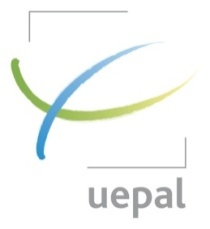 PASTEUR·E EN MINISTERE SPECIALISEA adresser au·à la Responsasble de ServiceNOM : ……………………………………………………   	Prénoms : …………………………………  	SERVICE : ……………………………………..Transmis à l’intéressé·e le : 	Transmis à l’accompagnateur·rice pastoral·e le : 	1er jour d’absenceDernier jour d’absenceNombre de joursRemplaçant·eCongés payésCongés payésCongés exceptionnelsAutresTotalDemande du·e la Pasteur·eDate & Signature : Accord du·e la Responsable de ServiceDate & Signature :